iSWIM Fall Invitational Sprint Swim Meet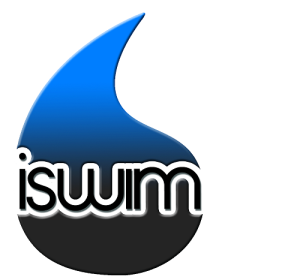 Saturday October 5, 2013; Sanction # xxx-xxxx	Hosted by iSWIM Master Swim TeamLOCATION:	Purdue University Boilermaker Aquatic Center, Purdue University, West Lafayette, IN 47907FACILITY:	Boilermaker Aquatic Center is an indoor 50 meter pool.  The pool configuration for the meet will be eight (8) 25 yard lanes for competition, with eight (8) 25yard lanes which will always be available for warm up and cool down. There is permanent seating for 625 spectators.  Daktronics timing will be used for this event.  MEET CONDUCT:	Current USMS rules will govern the conduct of the meet.ELIGIBILITY:	All entrants must be registered with United States Masters Swimming, Inc. Each swimmer is eligible to swim a maximum of five events, excluding relays. AGE GROUPS:	18-24, 25-29, 30-34, 35-39, 40-44, etc. ENTRY FEES:	$25 Online; $35 Deck EntriesDEADLINE:	Online entries close Friday, October 4th at 11:59 PM. Online registration can be found at the following website – www.xxxxxxxx.comSEEDING:	All heats will be seeded slowest to fastest. AWARDS:	Each participant will receive a commemorative card suitable for posting individual and relay results. ORDER OF EVENTSWomen’s events are ODD numbers; Men’s events are EVEN numbers.Deck Entries: 11:00 – 11:45	Warm-ups: 11:00 AM		Meet Begins: 12:00PM	* Any Stroke can be swum in this event if you want a time in something other than freestyle.INFORMATION:	All questions should be directed to iSWIMmasters@gmail.com.ENTRY FORMNAME___________________________________ SEX ____  AGE ____ BIRTHDATE___________USMS membership # _____________________ADDRESS_______________________________CITY_____________________STATE/ZIP______PHONE___________________  TEAM_____________________ USMS#______________________EVENT NUMBER EVENT NAME SEED TIME______________ __________________ _______________________ __________________ _______________________ __________________ _______________________ __________________ _______________________ __________________ _________FEES: $25 for up to 5 events ($35 for deck entries)Make checks payable to iSWIM, Inc.RELEASE FROM LIABILITY: I, the undersigned participant, intending to be legally bound, hereby certify that I am physically fit and have not been otherwise informed by a physician.  I acknowledge that I am aware of all the risks inherent in Masters Swimming (training and competition) including possible permanent disability or death, and agree to assume all of those risks.  AS A CONDITION OF MY PARTICIPATION IN THE MASTERS SWIMMING PROGRAM OR ANY ACTIVITIES INCIDENTTHERETO, I HEREBY WAIVE ANY AND ALL RIGHTS TO CLAIMS FOR LOSS OR DAMAGES, INCLUDING ALL CLAIMS FOR LOSS OR DAMAGES CAUSED BY THE NEGLIGENCE, ACTIVE OR PASSIVE, OF THE FOLLOWING: UNITED STATES MASTERS SWIMMING, INC., THE LOCAL MASTERS SWIMMING COMMITTEES, THE CLUBS, HOST FACILITIES, MEET SPONSORS, MEET COMMITTEES, OR ANY INDIVIDUALS OFFICIATING AT THE MEETS OR SUPERVISING SUCH ACTIVITIES.  In addition, I agree to abide by and be governed by the rules of USMS. (Rule Book Article203.1)Signature______________________________________________         Date __________________Mail-in entries can be sent to:iSWIM, Inc.c/o Mike Groaning1875 Secretariat DrWest Lafayette, IN 47906WOMENEVENTMEN1200 yd Medley Relay (mixed)2350 yd Freestyle45100 yd Backstroke67200 yd Individual Medley8950 yd Butterfly1011100 yd Freestyle1213100 yd Breaststroke141550 yd Backstroke1617100 yd Butterfly1819200 yd Freestyle* (mixed)202150 yd Breaststroke2223100 yd Individual Medley2425200 yd Freestyle Relay (mixed)26